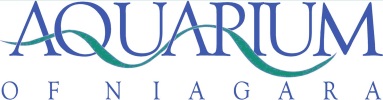 JOB POSITNG	Job Title: Seasonal Educator IStatus: Non-Exempt StatusClassification: SeasonalReports to: Director of Education and ConservationDescription Reporting to Director of Education and Conservation, this position shall assist with the operations and functions of the Education Department of the Aquarium of Niagara. The Seasonal Educator I will provide a supportive role in the Education Department, assisting with planning and organizing educational programs. The Seasonal Educator I will support senior education staff with educational programing and instruction. Essential ResponsibilitiesServe as a first line instructor, presenting educational content to guests and groups inside the Aquarium and outside on the surrounding groundsMaintain a basic familiarity with the Aquarium’s animal collection, and develop an understanding of the importance the collection plays in the fulfillment of the Aquarium’s missionRespond to visitor observations and questions about the collections, or contact the appropriate animal care staff to answer a question or report a problemRecognize emergency conditions related to animal health and safety, and contact appropriate staff in a timely and efficient mannerProvide crowd control, supervision of guests, and educational interpretation at public touch poolParticipate in the identification of subjects to be covered and the development of curriculum outlines and materials to be shared during programsMaintain inventory of interpretive tools, including animal artifacts/bio facts and activity setsMaintain classroom areas and ensure cleanliness of educational spacesAssist with logistical planning and group orientation upon arrival to the Aquarium of NiagaraRemain acutely aware of the needs of guests of the Aquarium of Niagara at all timesMaintain a friendly, courteous and helpful attitude towards visitorsRequested RequirementsPreferred: Bachelor’s degree in environmental education or a related fieldPrevious experience working with young children, ages 18 months – 5 yearsExcellent computer skills including Microsoft Word, Outlook, Excel, PowerPoint, and PublisherExcellent communication skills (verbal and in writing) Outstanding customer service skills; able to represent the Aquarium of Niagara at all levels with professionalism and prideFlexible team player; ability to work well with Aquarium of Niagara staff, project partners, and program participants.Ability to multi-task as part of a fast-paced teamValid driver’s license and a driver in good standingAble to lift 50 pounds and walk over uneven terrain and in all weatherPreferred: Previous experience handling and presenting live animalsTo ApplyInterested applicants should visit http://www.aquariumofniagara.org/careers to complete an employment application and attach a cover letter, resume, and references to an email addressed to kjones@aquariumofniagara.org.  Be sure to include Seasonal Educator in the subject line of any correspondences.The Aquarium of Niagara is an equal opportunity employer. All qualified applicants will be afforded equal employment opportunities without discrimination because of race, color, creed, religion, sex, age, national origin, citizenship, sexual orientation, marital status, or any other classification protected by federal, state, or local law.